РЕЗЮМЕ ВЫПУСКНИКАИНЖЕНЕРНО-ЭКОНОМИЧЕСКОГО ФАКУЛЬТЕТАІ. Общие сведения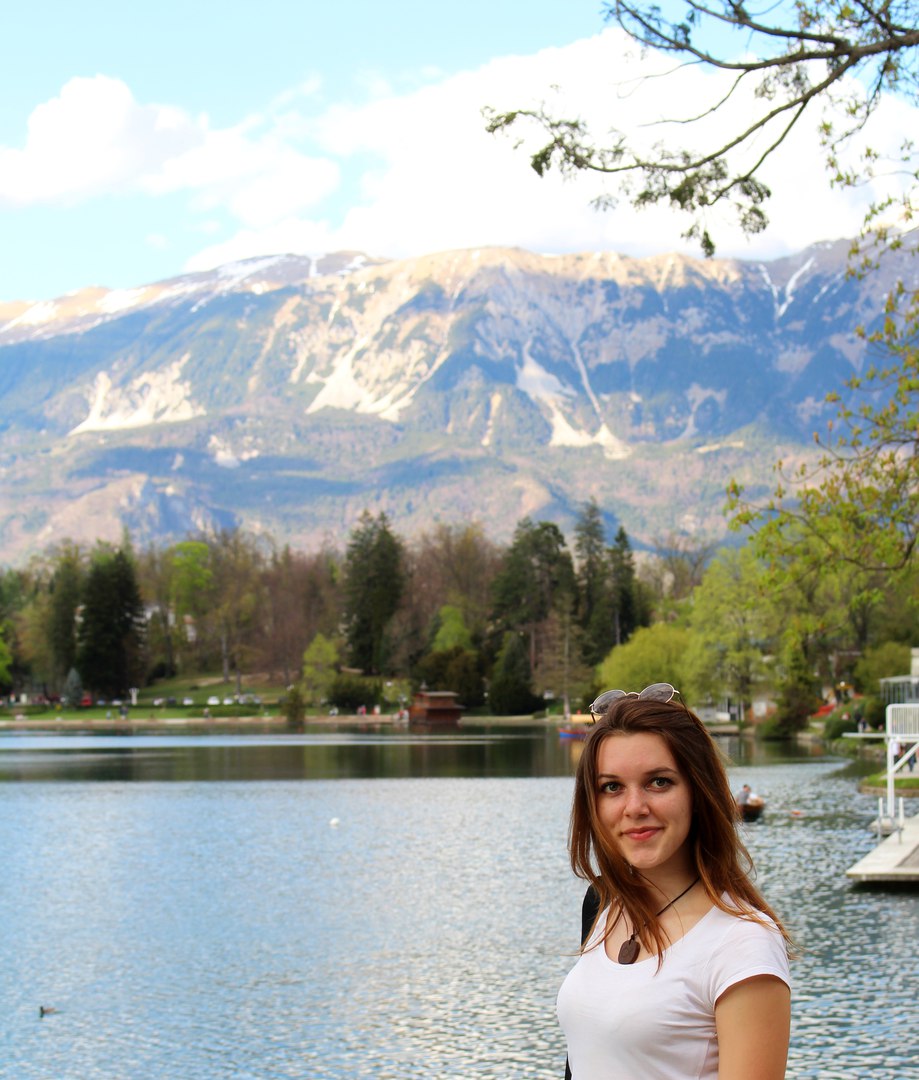 *По желанию выпускника, для открытого представления в сети интернет.ІІ. Результаты обученияІІІ. СамопрезентацияФамилия, имя, отчество   Петрушко Екатерина ВикторовнаДата рождения/гражданство03.01.1997/ РБФакультетИнженерно-экономическийСпециальностьМаркетингСемейное положениеНе замужемМесто жительства (указать область, район, населенный пункт)г. Минск, ул. Белорусская 21, к. 208 E-mailKaterina317@bk.ruСоциальные сети (ID)*Тел.8-033-322-92-52Основные дисциплины по специальности, изучаемые в БГТУМаркетингМаркетинг взаимоотношенийБренд-менеджментМакро и МикроэкономикаКреативный менеджментЛогистикаМеждународный туризмСредний балл по дисциплинам специальности8,1Места прохождения практикиГЛХУ «Барановичский лесхоз», ГУО ЦППКПР «Искусство созидания», Владение иностранными языками (указать язык); наличие международных сертификатов: ТОЕFL, FСЕ/САЕ/СРЕ, ВЕС и т.д.Английский язык (средний уровень)Дополнительное образование (курсы, семинары, стажировки др.)Обучение по обмену в Мариборском университете, СловенияКомпетенции по использованию современных программных продуктовMSOffice/Word/Exсel (хорошийуровень пользователя), AdobePhotoshopCRMСтажировки/Опыт работыЧТУП «КаВиза» работала 4 месяца в должности менеджер по туризмуЖизненные планы, хобби и планируемая сфера деятельностиРазвитие в профессиональной области, в качестве хобби можно отметить занятие музыкой и фотографией.Личные качестваИнициативность, ответственность, умение найти подход к разным типам людей, доброта, честность, терпеливость, сосредоточенность Желаемое место работы (область/город/предприятие)г.Минск